GUIA DE AUTOAPRENDIZAJE Nº1 INGLÉS5° GRADENAME: ______________________________________   DATE:____________________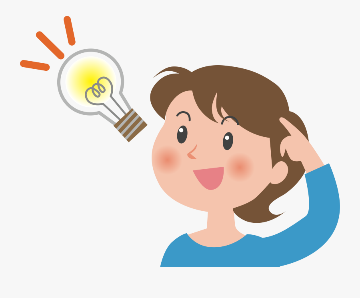 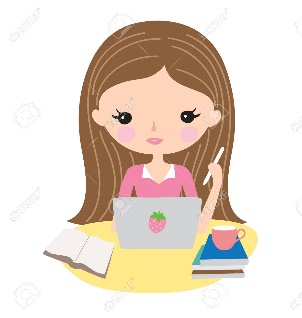 Activity:Addition. Suma:Two + One = Three.Seven + Two = Nine.Four + Six = Ten.Three + Four = Seven.Four + Two =   Six.Six + One = Seven.Subtraction. Resta:Ten – nine = One.Eight – Five = Three.Six – Four = Two.Five – One = Four.Ten - Eight= Two.Nine – Four = Five.Find the matching pairs. Say the numbers at loud. Encuentra las parejas. Di los números. Ve a este link:  https://www.vocabulary.co.il/english-language-games/numbers-to-ten-memory-match/ Has clic en cada tarjeta y busca su pareja en el menor tiempo posible. Di los números mientras juegas.Practica de vocabulario Básico.Ve al siguiente enlace: https://tinycards.duolingo.com/ Crea una cuenta o si ya tienes una cuenta ingresa. Para crear una cuenta puedes pedir ayuda a algún adulto y seguir los siguientes pasos: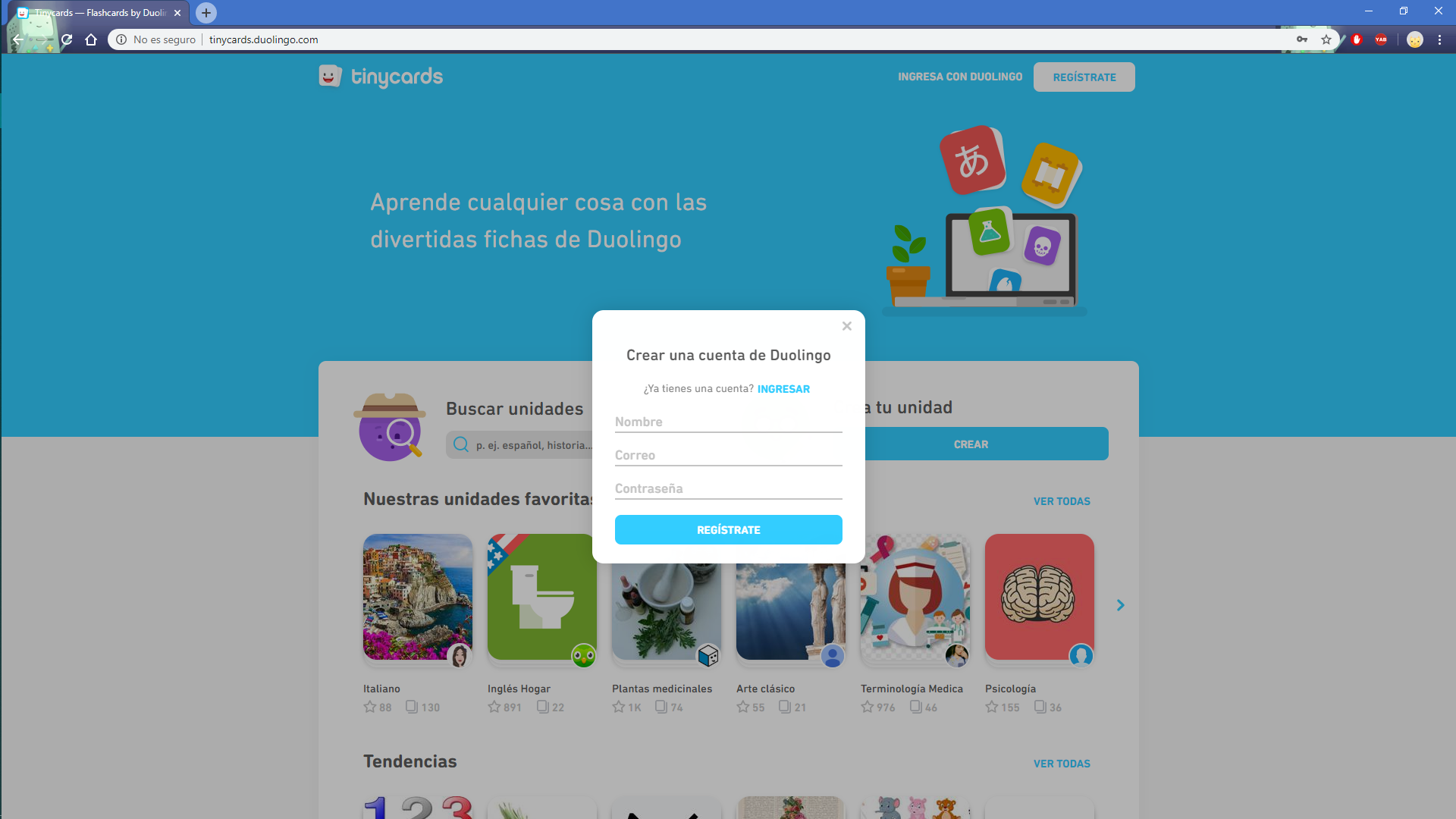 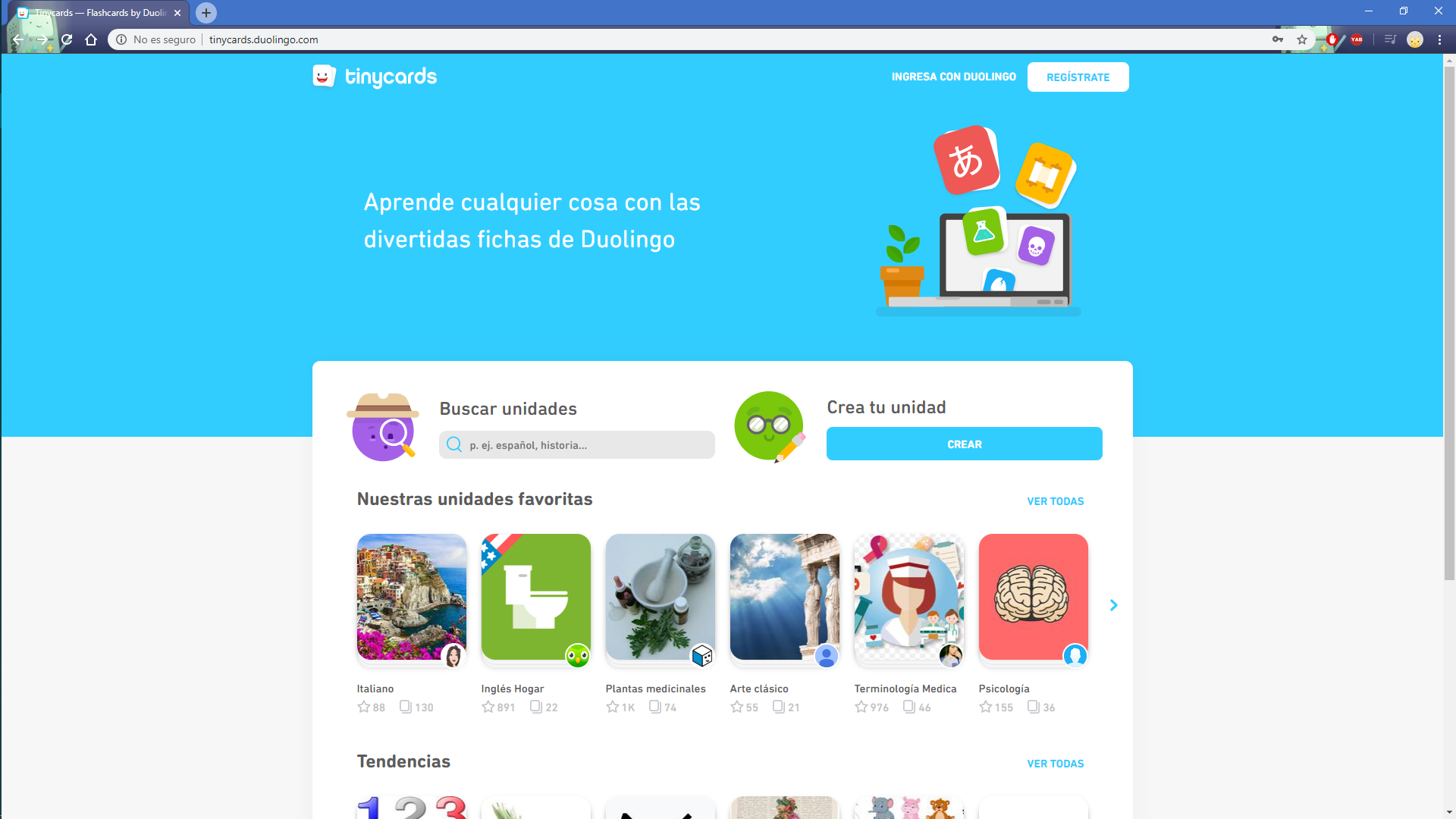 Una vez en tu cuenta ingresa a este enlace: https://tinycards.duolingo.com/courses/DvWQu/curso-de-ingles-de-duolingo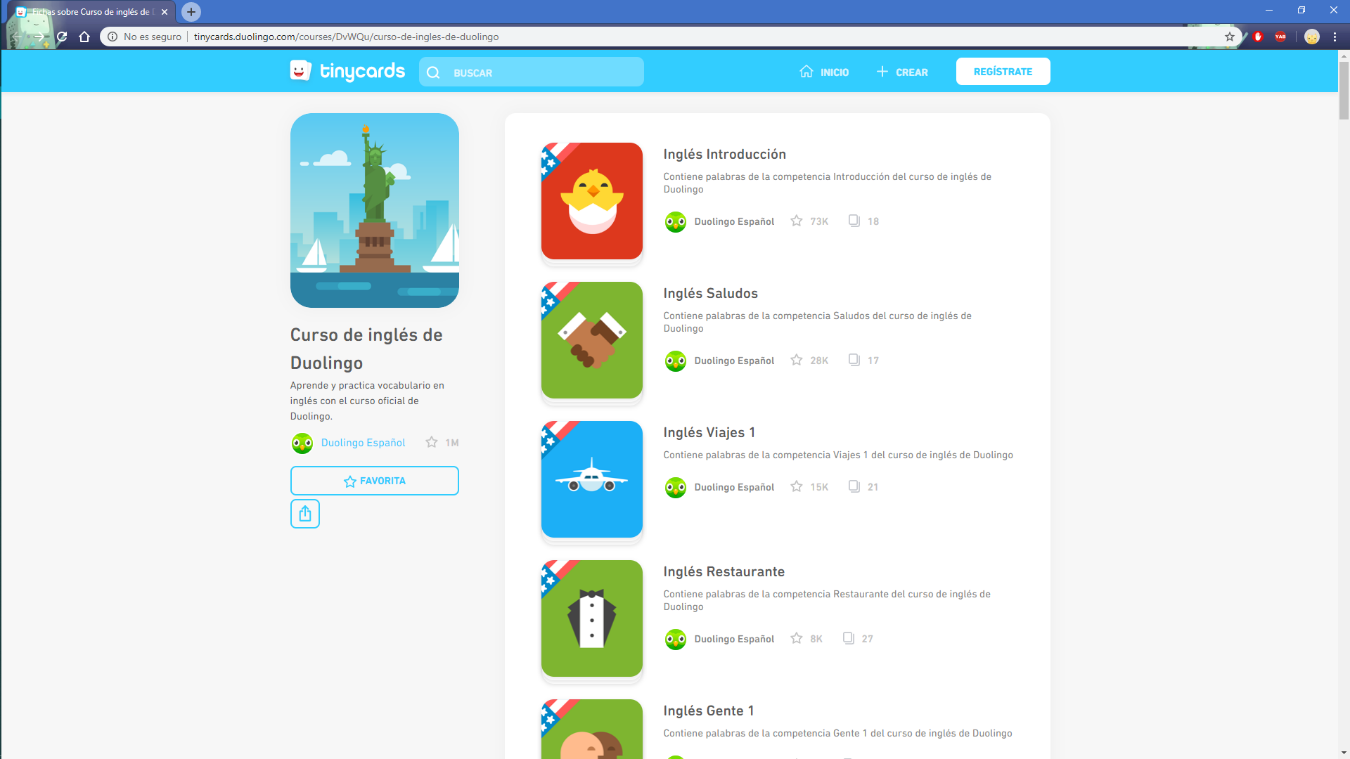 Te mostraran fichas con palabras en español. Al hacerles clic escucharas y veras la palabra en inglés.  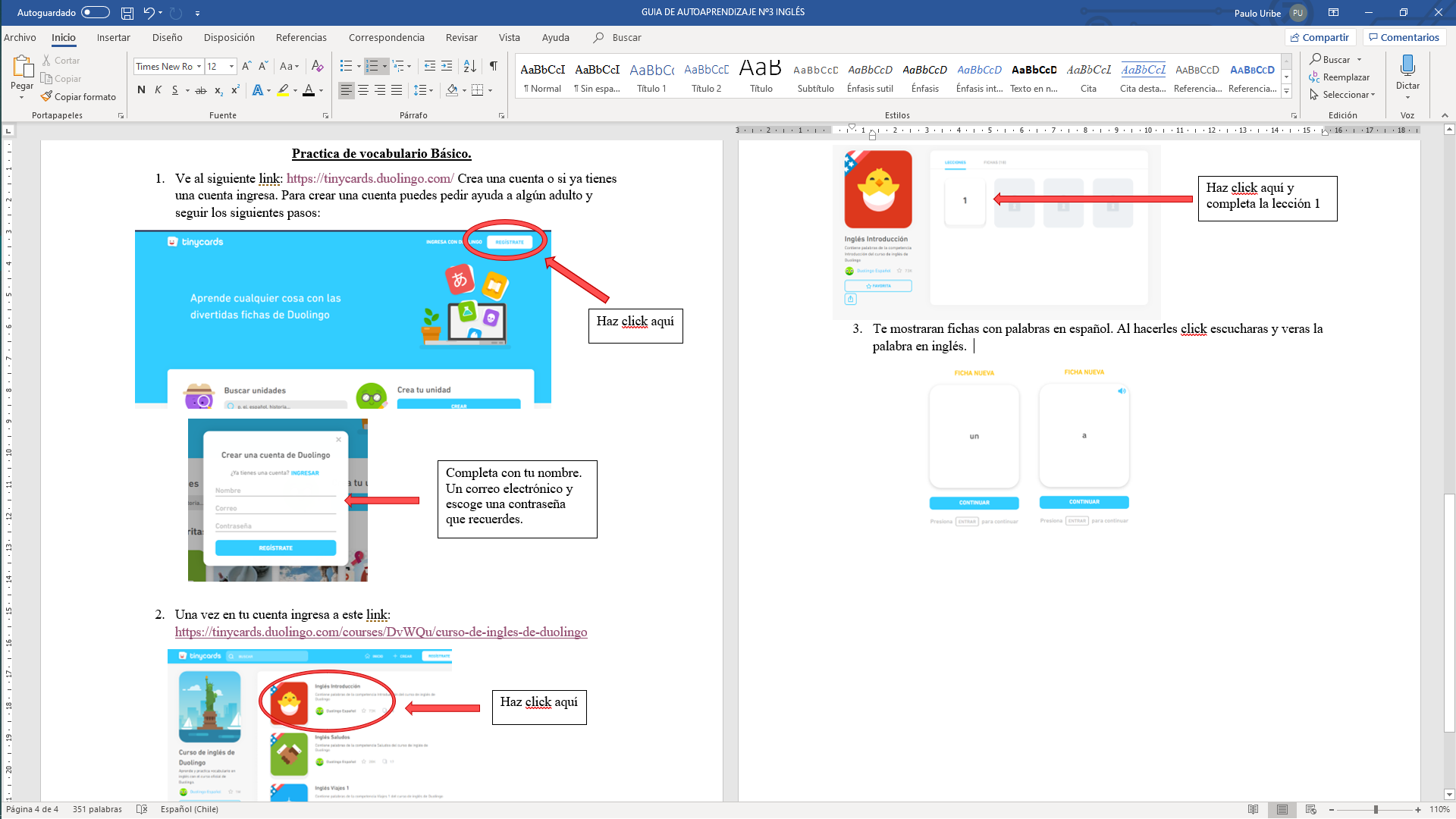 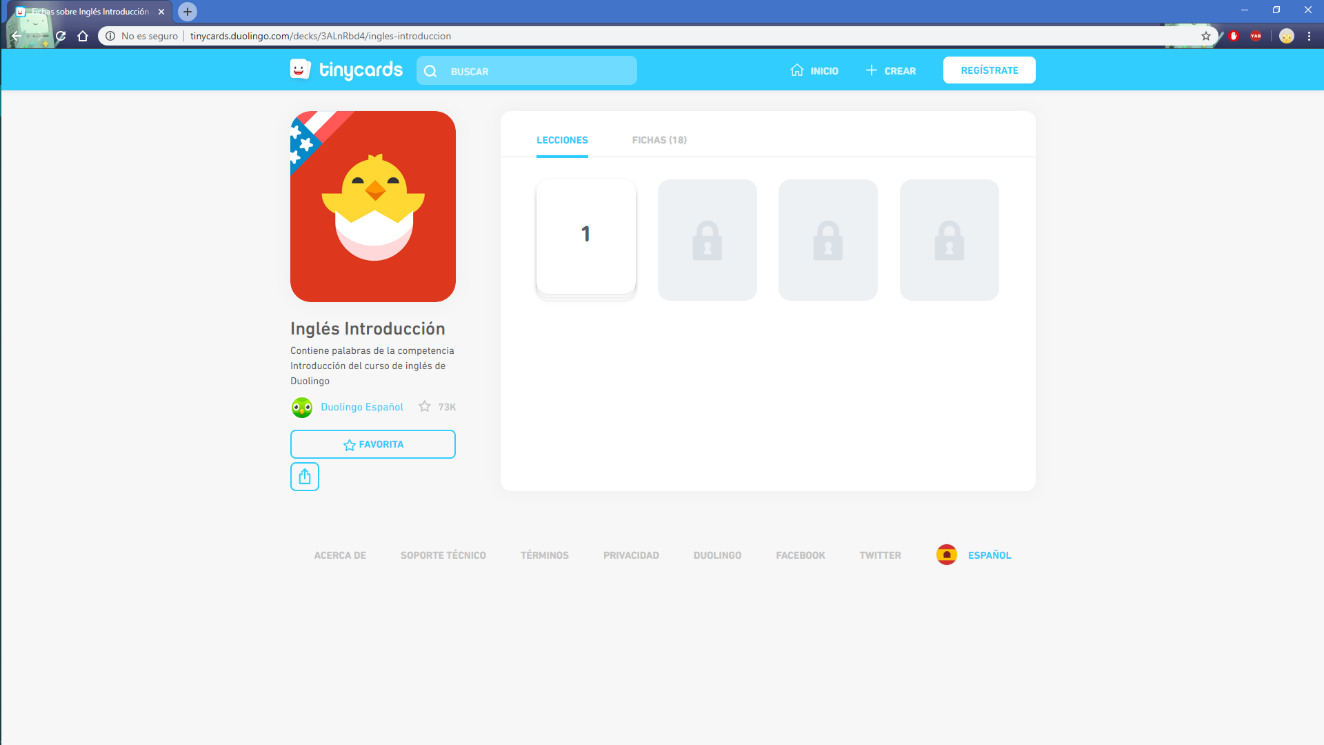 Las actividades que te pueden aparecer son las siguientes: 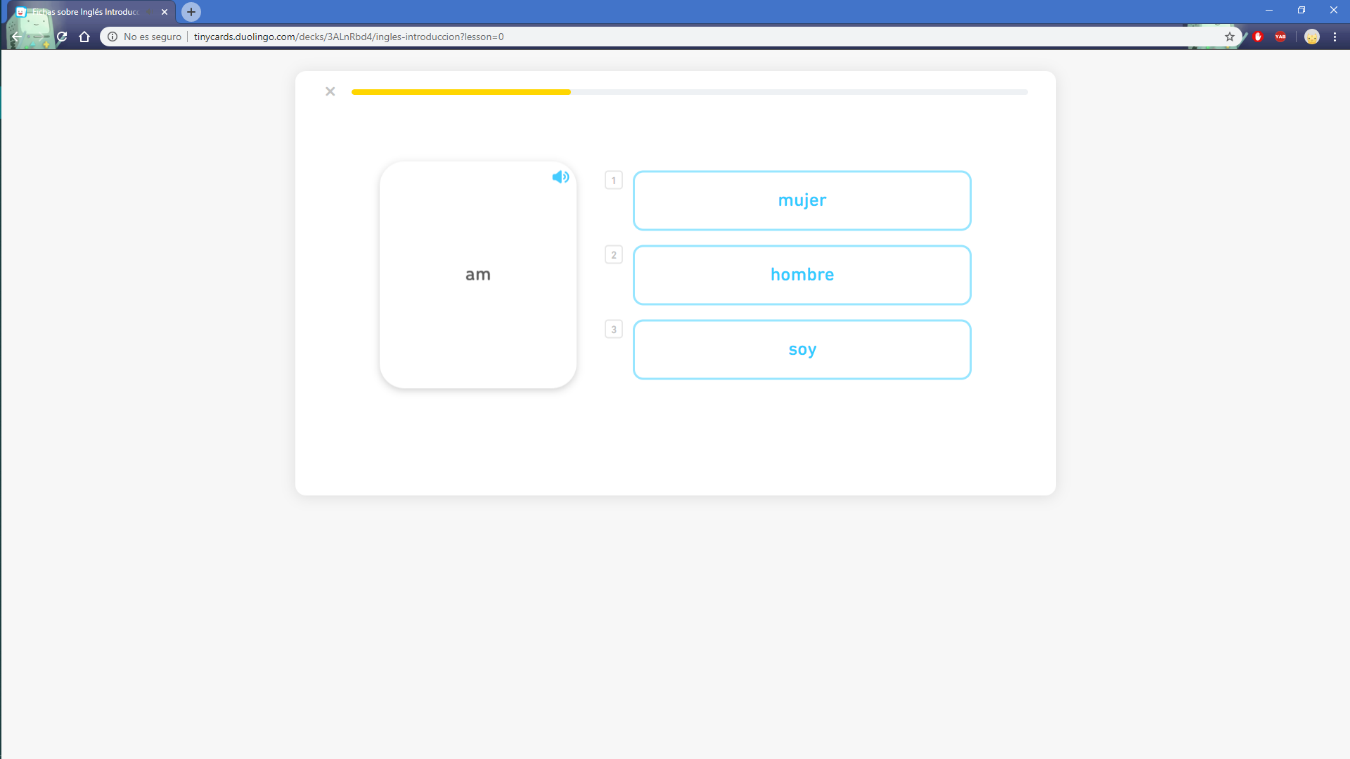 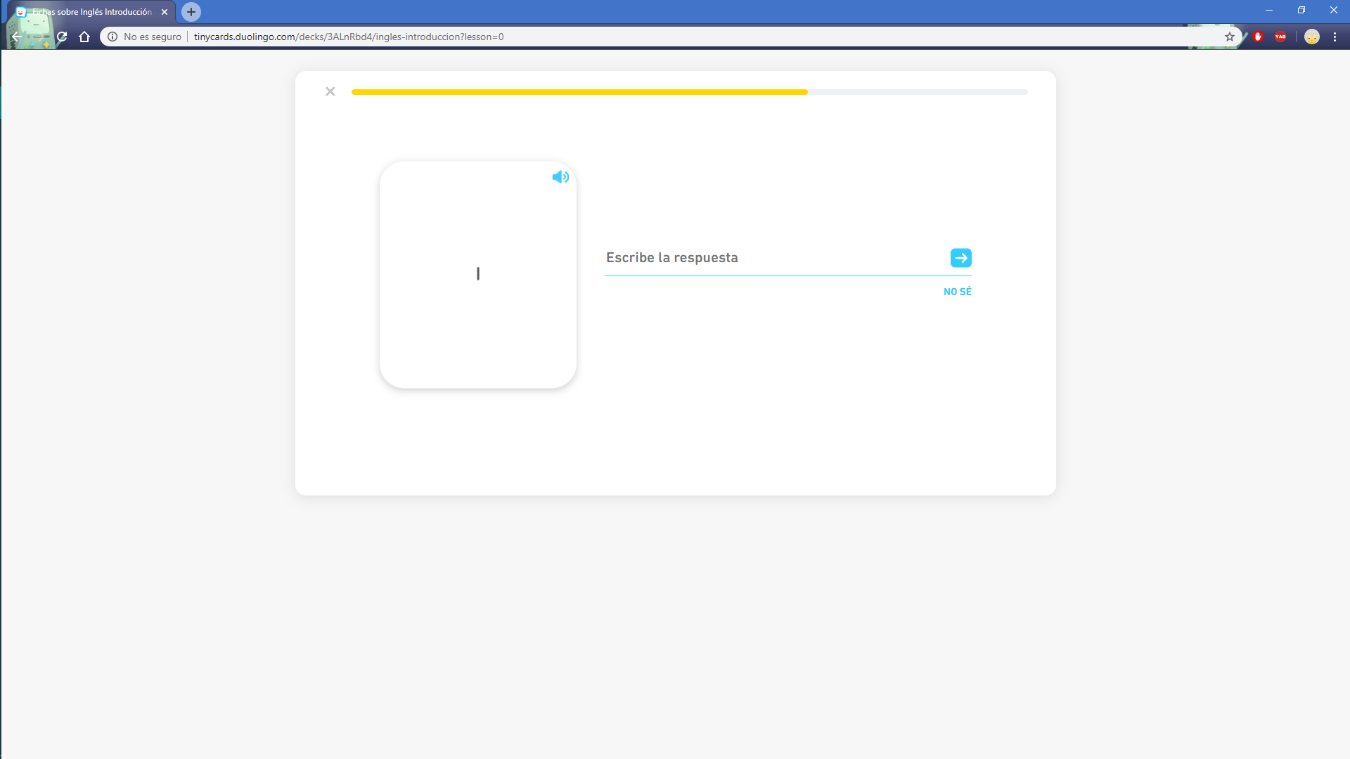 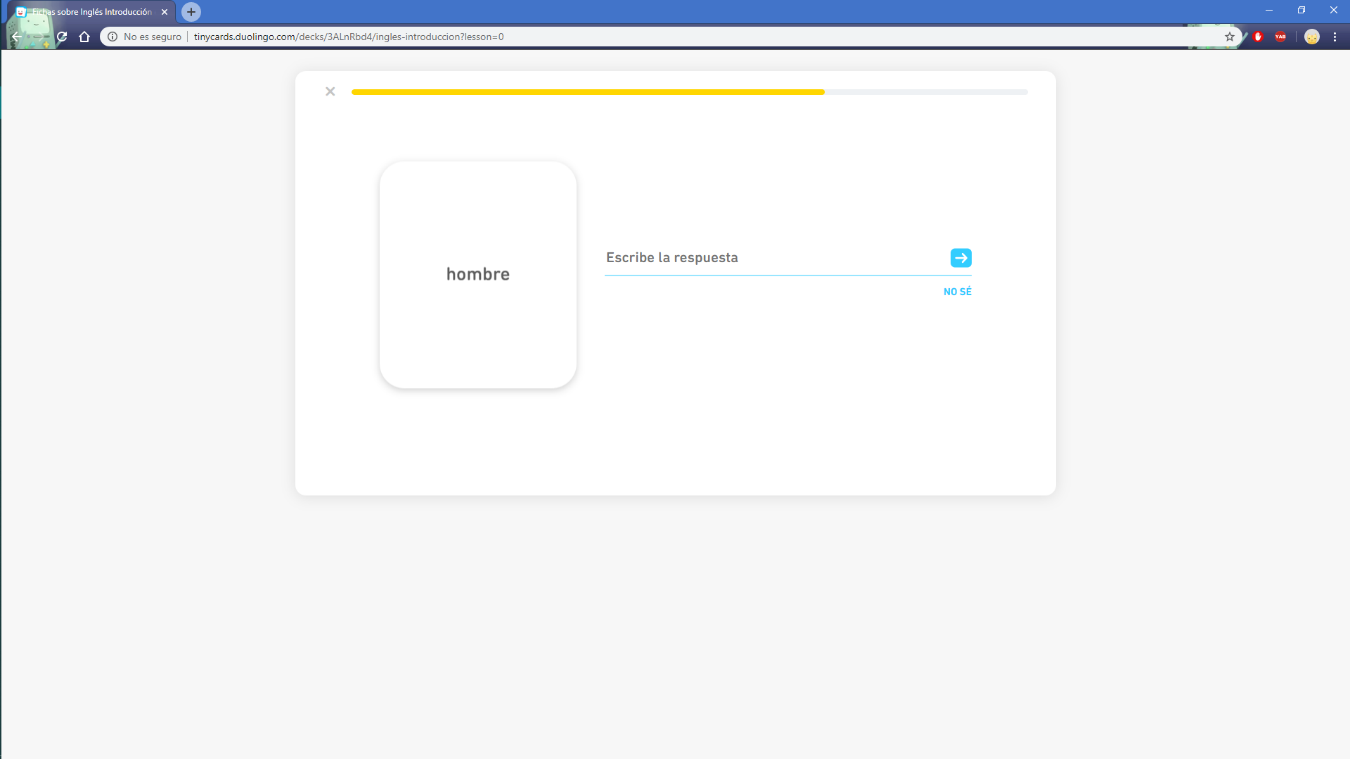 Cuando completes la lección se irán desbloqueando otras nuevas. Completa las 4 lecciones de introducción. También puedes reforzar si lo deseas. 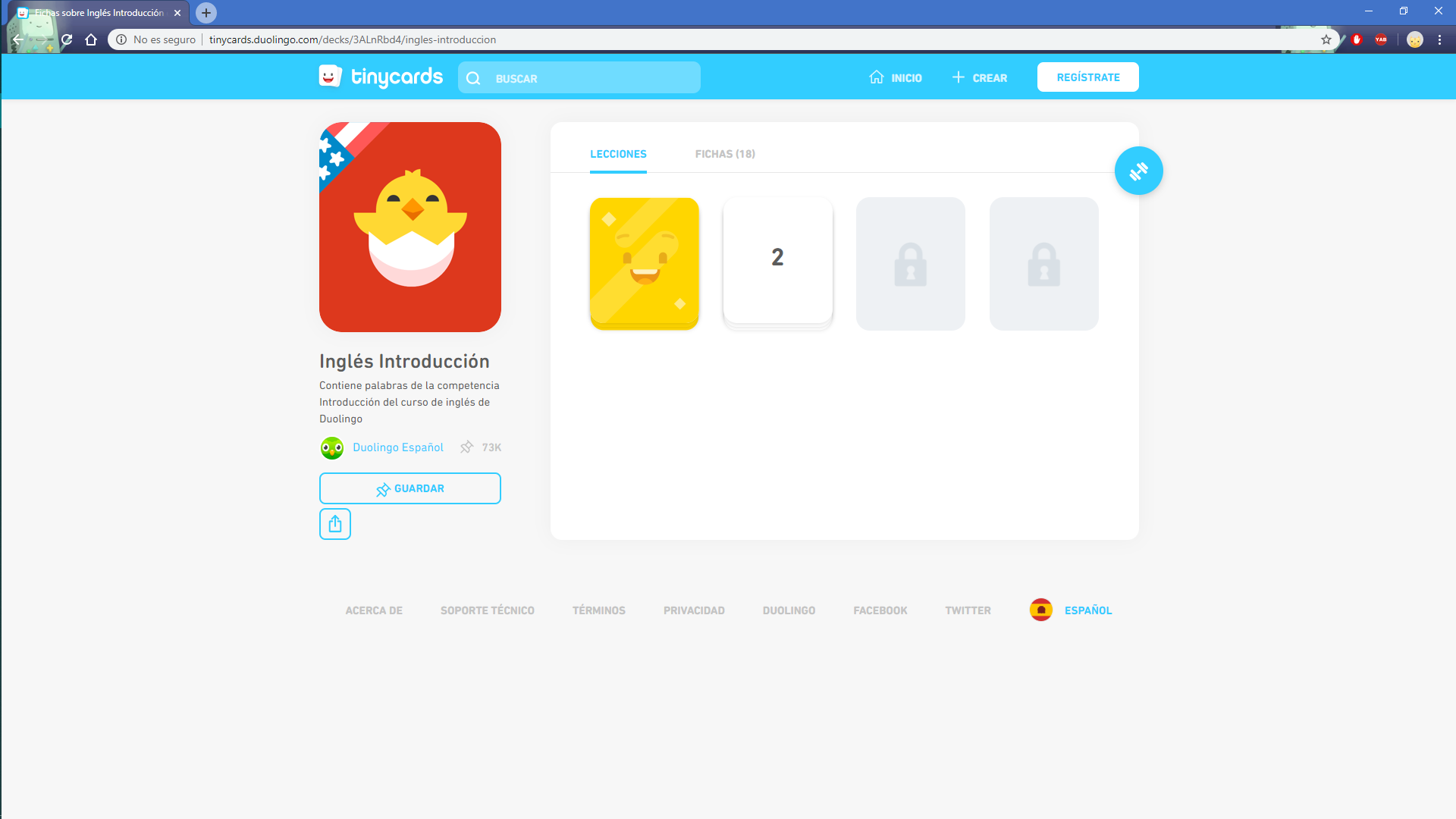 Numbers 1-10Numbers 1-10Numbers 1-10NUMBERENGLISHPRONUNCIATION1OneGuan2TwoTu3ThreeZri (z de España)4FourFor5FiveFaiv6SixSiks7SevenSevn8EightEit9NineNain10TenTen